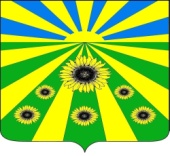 РЕШЕНИЕСОВЕТА РАССВЕТОВСКОГО СЕЛЬСКОГО ПОСЕЛЕНИЯ СТАРОМИНСКОГО РАЙОНАот 22.11.2017                                                                                                   № 40.1п. РассветО земельном налогеВ соответствии с Федеральным законом Российской Федерации от 06.10.2003 года № 131-ФЗ «Об общих принципах организации местного самоуправления в Российской Федерации», Федеральным законом от 30.09.2017 года № 286-ФЗ «О внесении изменений в часть II Налогового кодекса Российской Федерации и отдельные законодательные акты Российской Федерации», Совет Рассветовского сельского поселения Староминского района решил:1. Установить и ввести на территории Рассветовского сельского поселения Староминского района земельный налог на земельные участки, находящиеся в пределах границ Рассветовского сельского поселения Староминского района.2. Настоящим решением в соответствии с Налоговым кодексом Российской Федерации определяются налоговые ставки земельного налога в процентном отношении к кадастровой стоимости земельных участков, признаваемых объектом налогообложения (далее – налог), порядок и сроки уплаты налога в отношении налогоплательщиков-организаций, налоговые льготы, основания и порядок их применения налогоплательщиками.3. Установить налоговые ставки в процентном отношении к кадастровой стоимости земельных участков на территории Рассветовского сельского поселения Староминского района:3.1 0,3 процента в отношении земельных участков:- отнесенных к землям сельскохозяйственного назначения или к землям в составе зон сельскохозяйственного использования в населенных пунктах и используемых для сельскохозяйственного производства;- ограниченных в обороте в соответствии с законодательством Российской Федерации, предназначенных для обеспечения обороны, безопасности и таможенных нужд;- занятых жилищным фондом и объектами инженерной инфраструктуры жилищно-коммунального комплекса (за исключением доли в праве на земельный участок, приходящейся на объект, не относящийся к жилищному фонду и к объектам инженерной инфраструктуры жилищно-коммунального комплекса);- приобретенных (предоставленных) для личного подсобного хозяйства;3.2 0,2 процента в отношении земельных участков:- под домами индивидуальной жилой застройки;- дачных, садоводческих и огороднических объединений граждан.3.3 0,5 процента в отношении земельных участков, предназначенных для размещения объектов образования, здравоохранения;3.4 1,5 процента в отношении прочих земельных участков, не включенных в указанные виды категорий земель и являющихся объектами налогообложения.4. От уплаты земельного налога освободить:4.1. органы местного самоуправления, учреждения культуры, финансирование которых осуществляется за счет средств бюджета Рассветовского сельского поселения;4.2 ветеранов и инвалидов Великой Отечественной войны, а также ветеранов и инвалидов боевых действий;4.3 многодетные семьи, отнесенные к этой категории семей согласно закону Краснодарского края от 22 февраля 2005 года № 836-КЗ № «О социальной поддержке многодетных семей в Краснодарском крае» (на земли занятые личным подсобным хозяйством или индивидуальным жилищным строительством), в отношении одного объекта налогообложения.5. Установить, что для организаций и физических лиц, имеющих в собственности земельные участки, являющиеся объектом налогообложения на территории Рассветовского сельского поселения, льготы, установленные в соответствии со статьей 395 Налогового кодекса Российской Федерации, действуют в полном объеме, а также в полном объеме действуют налоговые вычеты в соответствии со статьей 391 Налогового кодекса Российской Федерации.Льгота предоставляется в отношении одного земельного участка, находящегося в собственности, по выбору налогоплательщика.В случае регистрации права общей долевой собственности и общей совместной собственности, льгота на выбранный объект предоставляется всем членам многодетной семьи, пропорционально его доле в общей доле собственности.Налогоплательщики - физические лица, имеющие право на налоговые льготы, представляют в налоговый орган по своему выбору заявление о предоставлении налоговой льготы, а также вправе представить документы, подтверждающие право налогоплательщика на налоговую льготу, в срок до 1 ноября текущего налогового периода.6. Установить следующий порядок и сроки уплаты налога и авансовых платежей по налогу:6.1. Налогоплательщики – организации уплачивают налог по истечении налогового периода не позднее 15 февраля года, следующего за истекшим отчетным периодом.6.2. Налогоплательщики – организации, авансовые платежи по налогу уплачивают не позднее 1 мая, 1 августа и 1 ноября текущего налогового периода.Отчетными периодами для налогоплательщиков – организаций признаются первый квартал, второй квартал и третий квартал календарного года.7. Признать утратившими силу: решение Совета Рассветовского сельского поселения Староминского района от 24.11.2014 года № 3.1 «О земельном налоге», решение Совета Рассветовского сельского поселения Староминского района от 23.03.2015 года № 6.6 «О внесении изменений в решение Совета Рассветовского сельского поселения Староминского района от 24.11.2014 г. № 3.1 «О земельном налоге», решение Совета Рассветовского сельского поселения Староминского района от 17.12.2015 года № 13.8 «О внесении изменений в решение Совета Рассветовского сельского поселения Староминского района от 24.11.2014 г. № 3.1 «О земельном налоге».8. Опубликовать настоящее решение в газете «Степная новь» и разместить на официальном сайте администрации Рассветовского сельского поселения Староминского района в информационно-телекоммуникационной сети «Интернет», копию настоящего решения направить в Межрайонную инспекцию Федеральной налоговой службы России № 12 по Краснодарскому краю.9. Контроль за исполнением настоящего решения возложить на комиссию по финансово-бюджетной и экономической политике Совета Рассветовского сельского поселения (Ющенко Е.А.).10. Настоящее решение вступает в силу по истечению одного месяца со дня официального опубликования, но не ранее 1 января 2018 года.Глава Рассветовского сельского поселения Староминского района 						           	А.В. Демченко